)
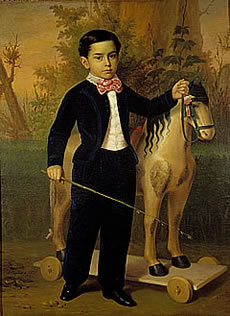 Retrato del niño Carlos Pomar Margrand  ESQUIVEL, Antonio María (Sevilla, 1806 - Madrid, 1857)
Óleo sobre Lienzo 125 x 92 cm, 1851.
